	KEMENTERIAN RISET DAN TEKNOLOGI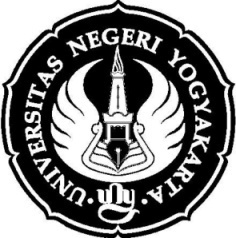 	UNIVERSITAS NEGERI YOGYAKARTA	FAKULTAS BAHASA SENIRENCANA PERKULIAHAN SEMESTERDeskripsi  Mata Kuliah			 Mata kuliah ini bertujuan memberikan kompetensi kepada mahasiswa untuk memahami, menjelaskan, memberikan contoh, dan menilai sejarah sastra Indonesia modern. Bahan pembelajaran meliputi: pendekatan sejarah sastra, periodesasi dan angkatan dalam sejarah sastra Indonesia modern serta karakteristiknya, sastra angkatan Balai Pustaka, Angkatan Baru, Angkatan 45, Angkatan 66, dan perkembangan mutakhir masing-masing dengan contoh perkembangan tiap genre dan pengarangnya. Kegiatan perkuliahan berupa kegiatan kuliah, tugas kelompok, dan diskusi kelas. Penilaian dilakukan lewat pemberian tugas kelompok dan individual, pengamatan diskusi kelas, dan tes akhir semester.Capaian Pembelajaran (Kompetensi Mata Kuliah)SikapBerperan sebagai warga negara yang bangga dan cinta tanah air, memiliki nasionalisme serta rasa tanggung jawab pada negara dan bangsa.Menunjukkan sikap bertanggung jawab atas pekerjaan di bidang keahliannya secara mandiri.Memiliki ketulusan, komitmen,kesungguhan hati untuk mengembangkan sikap, nilai, dan kemampuan peserta didik.PengetahuanMenguasai teori-teori dasar dalam bidang sastra yang mencakup pendekatan sejarah sastra, periodesasi dan angkatan dalam sejarah sastra Indonesia modern serta karakteristiknya, sastra angkatan Balai Pustaka, Angkatan Baru, Angkatan 45, Angkatan 66, dan perkembangan mutakhir masing-masing dengan contoh perkembangan tiap genre dan pengarangnya.Keterampilan KhususMampu mengaplikasikan teori-teori sastra dalam analisis kesastraan, khususnya dalam konteks sejarah sastra.Mampu menerapkan teori-teori sastra dalam analisis kesastraan untuk keperluan pembelajaran sastra.Keterampilan UmumMampu mengkaji implikasi pengembangan atau implementasi ilmu pengetahuan, teknologi yang memperhatikan dan menerapkan nilai humaniora sesuai dengan keahliannya berdasarkan kaidah, tata cara dan etika ilmiah dalam rangka menghasilkan solusi, gagasan, desain atau kritik seni.Mampu mendokumentasikan, menyimpan, mengamankan, dan menemukan kembali data untuk menjamin kesahihan dan mencegah plagiasi.Penetapan Nilai Akhir         (Bobot nilai per subkomp x 45) + (Nilai ujian tengah sem x 15) + (Nilai UAS x 40)		(3 x 15) + (15) + (40)NA = -------------------------------------------------------------------------------------------------------    =	----------------------------				                100										100Catatan: aspek afektif tetap dinilai, masuk ke subkompetensi, dimunculkan dalam indikator tersendiri pada subkompetensi tersebut.ReferensiEneste, Pamusuk. 2001. Bibliografi Sastra Indonesia. Magelang: Indonesiatera.------------. 1990 (cet. III). Leksikon Kesusastraan Ind. Modern. Jakarta: Djambatan.Kratz, E. Ulrich. 2000. Sumber Terpilih Sejarah Sastra Ind. Abad XX. Jakarta: Kepustakaan Populer Gramedia.Mahayana, Maman S. 1992. Ringkasan dan Ulasan Novel Ind. Modern. Jakarta: Grasindo.Rampan, Korrie Layun. 2000. Angkatan 2000 dalam Sastra Ind.. Jakarta: Grasindo------------. 1982. Cerita Pendek Ind. Mutakhir. Yogyakarta: Nur Cahaya.Sumardjo, Jakob. 1992. Perkembangan Teater Modern dan Sastra Drama Ind..Bandung: Citra Aditya Bakti.-------------. 1992. Lintasan Sastra Ind. Modern 1. Bandung: Citra Aditya Bakti.Waluyo, Herman J. 1991. “Penyair Ind.dan Karya-karyanya,” dalam Teori dan Apresiasi Puisi. Jakarta: Erlangga.Program StudiNama Mata KuliahKode MKJumlah SKSSemesterMata Kuliah PrasyaratDosen Pengampu: Pendidikan Bahasa dan Sastra Indonesia: Sejarah Sastra: PBS6217: 2 T/P: III (Gasal): -: Dr. Nurhadi, M.Hum.12345678910Per temuan Ke-Sub Capaian Pembelajaran (Sub  Komp)Bahan Kajian/ Pokok BahasanBentuk/ Model Pembelajar anPengalaman BelajarIndikator PenilaianTeknik PenilaianBobot Penilai an (per sub komp)WaktuRefe- rensi1Sikap aktif dan Pengetahuan mengingat pokok bahasanOrientasi perkuliahan sejarah sastraDiscovery learningMenemukan dan mengingat konsep-konsep sejarah sastraKeaktifan, Pengetahuan mengingatNontes: observasi32 X 50 mntBuku 82Sikap aktif dan Pengetahuan mengingat pokok bahasanLatar belakang sejarah sastra IndDiscovery learningMenemukan dan mengingat latar belakang sejarah sastra IndKeaktifan, Pengetahuan mengingatNontes: observasi32 X 50 mntBuku 8, 1, 23Sikap aktif dan Pengetahuan membedakan topik-topik pokok bahasanSastra embrionalDiscovery learningMenemukan dan membedakan konsep sastra embrionalKeaktifan, Pengetahuan membedakanNontes: observasi32 X 50 mntBuku 8, 1, 24Sikap kerjasama dan Pengetahuan mengaplikasikan pokok bahasanSastra Balai PustakaCooperative learningMenerapkan karakteristik Balai Pustaka dengan bekerja samaKerjasama, Pengetahuan aplikasiNontes: unjuk karya32 X 50 mntBuku 8, 1, 2, 3, 45Sikap kerjasama dan Pengetahuan mengaplikasikan pokok bahasanSastra Pujangga BaruCooperative learningMenerapkan karakteristik Pujangga Baru dengan bekerja samaKerjasama, Pengetahuan aplikasiNontes: unjuk karya32 X 50 mntBuku 8, 1, 2, 3, 46Sikap kerjasama dan Pengetahuan mengaplikasikan pokok bahasanSastra Angkatan 45Cooperative learningMenerapkan karakteristik Angkatan 45 dengan bekerja samaKerjasama, Pengetahuan aplikasiNontes: unjuk karya32 X 50 mntBuku 8, 1, 2, 3, 4, 97Sikap kerjasama dan Pengetahuan mengaplikasikan pokok bahasanSastra periode 1950/1960-anCooperative learningMenerapkan karakteristik Angkatan 66 dengan bekerja samaKerjasama, Pengetahuan aplikasiNontes: unjuk karya32 X 50 mntBuku 8, 1, 2, 3, 4, 98Sikap mandiri dan Pengetahuan analitis atas pokok bahasanSastra periode 1970/1980-anSelf-directed learningMenganalisis karakteristik sastra periode 1970 dan 1980Kemandiran, Pengetahuan analisisNontes: observasi32 X 50 mntBuku 1, 2, 3, 4, 6, 7, 99Sikap mandiri dan Pengetahuan analitis atas pokok bahasanSastra Angkatan 2000Self-directed learningMenganalisis karakteristik sastra Angkatan 2000Kemandiran, Pengetahuan analisisNontes: observasi32 X 50 mntBuku 510Ujian tengah semesterUjian tengah semesterUjian tengah semesterUjian tengah semesterUjian tengah semesterUjian tengah semesterUjian tengah semesterUjian tengah semesterUjian tengah semester11Sikap mandiri dan Pengetahuan analitis atas pokok bahasanSastra mutakhirSelf-directed learningMenganalisis karakteristik sastra mutakhirKemandiran, Pengetahuan analisisNontes: observasi32 X 50 mntBuku 3, 512Sikap mandiri plus kerjasama dan Pengetahuan analitis-sintesis atas pokok bahasanSastra pop dan sastra perempuanSelf-directed learningMenganalisis dan menyimpulkan karakteristik sastra pop dan sastra perempuanKemandirian dan kerjasama, Pengetahuan analisis-sintesisNontes: observasi32 X 50 mntBuku 3, 513Sikap mandiri plus kerjasama dan Pengetahuan analitis-sintesis atas pokok bahasanPeristiwa penting dalam sejarah sastra Ind (I)Cooperative learningMenganalisis dan menyimpulkan karakteristik peristiwa penting sejarah sastra IndonesiaKemandirian dan kerjasama, Pengetahuan analisis-sintesisNontes: unjuk karya32 X 50 mntBuku 3, 514Sikap mandiri plus kerjasama dan Pengetahuan analitis-sintesis atas pokok bahasanPeristiwa penting dalam sejarah sastra Ind (II)Collaborative learningMenganalisis dan menyimpulkan karakteristik peristiwa penting sejarah sastra IndonesiaKemandirian dan kerjasama, Pengetahuan analisis-sintesisNontes: unjuk karya32 X 50 mntBuku 3, 515Terampil presentasi, Bersikap kritis, dan Pengetahuan mengevaluasi pokok bahasanPresentasi buku (I)Project-based learningMempresentasikan dan mendiskusikan buku-buku utama sastra IndonesiaTerampil presentasi, Pengetahuan evaluatifNontes: presentasi32 X 50 mnt-16Terampil presentasi, Bersikap kritis, dan Pengetahuan mengevaluasi pokok bahasanPresentasi buku (II)Project-based learningMempresentasikan dan mendiskusikan buku-buku utama sastra IndonesiaTerampil presentasi, Pengetahuan evaluatifNontes: presentasi32 X 50 mnt-MengetahuiKetua Jurusan PBSI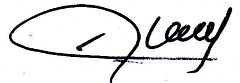 Dr. Maman SuryamanNIP 19670204 199203 1 002 Yogyakarta, 28 Desember 2016 Dosen,Dr. Nurhadi, M.Hum.NIP. 197007071999031003